Zarząd Oddziału Powiatowego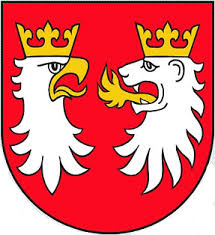 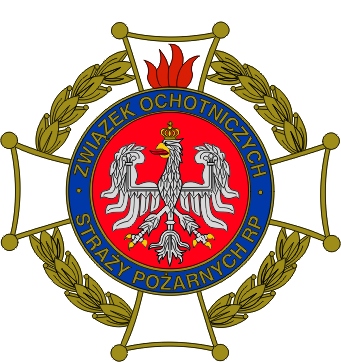 Związku Ochotniczych Straży PożarnychRzeczpospolitej Polskiejw Gorlicachul. 11 listopada 8438-300 GorliceAnkieta informacyjna dla orkiestr dętych działających 
przy Ochotniczych Strażach Pożarnych 
na terenie powiatu gorlickiego.………………………………………../podpis osoby wypełniającej ankietę/Nazwa orkiestryprzy OSPpowiatadrestelefon do kapelmistrzaadres mailkierownik/opiekun telefon do kierownikaadres mail kierownika